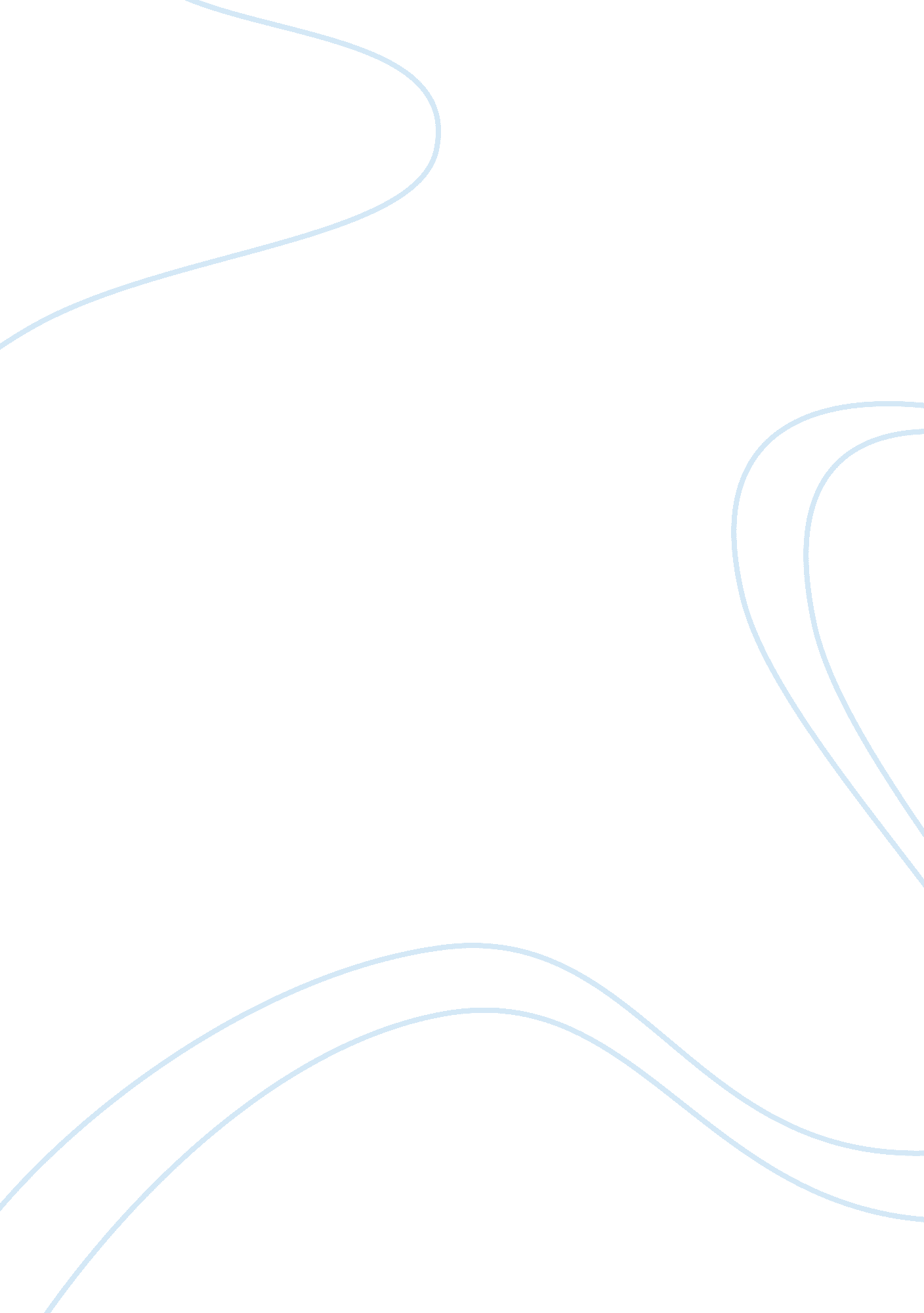 Whatï¿½s your best friendï¿½s name? erika||Life, Friendship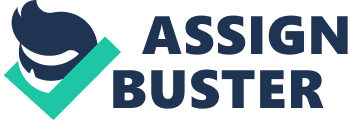 Whatï¿½s your best friendï¿½s name? Erika|| When is their birthday? 8 junio || Where was this person born? Venezuela|| How old are they? 16|| How long have you been friends? 5 aÃ±os || Do you love them? Yessssâ™¥|| Does this person love you? I hope so!|| Do you care about them? Of course!|| Do they care about you? I think she does!|| Would you die for them? Estemmmm wut?!|| Do you think they would die for you? I don’t think so!|| What exactly would you go threw for them? id catch a grenade for her and set fire to the rain! || Could you live without them? Noooo!!:(|| Why do they mean a lot to you? yesss!|| Why is this person your best friend? Yes!! || What would you do if this person said they never wanted to talk to u again? Cry! And die in my freezer|| Do you trust them? Of courseeee!|| Do they trust you? I hope so!|| Can you tell them anything? Yes!|| What is their favorite colour? Pink:) || What is their favorite movie? idk:( || Who is their favorite person? Herself! || Who is your favorite person? Me! And Justinâ™¥|| Is this person smart? Yes! || Have you ever kissed them? No!|| Have they ever kissed you? Never!|| Do you love themï¿½or are you IN love with them? Both ;) winky pervy sexy face || Have they ever hated you? Idk!|| Have you ever hated them? Never!|| Do you guys talk a lot on the phone? Not a lot but yeah!|| Are they annoyed by you? I hope not!|| Are you annoyed by them? Nottt!|| Would you marry them? Not really.. hahaha|| Is this person pretty? Yesss!!|| Whatï¿½s their best feature? Her whole self!|| What do you love about them? That shes sweet:)|| What cant you stand about them? That she lives too far away!!|| Out of you two, who can sing better? Her of course!|| If they died tomorrow, what would you do? DIE! || If you could tell them anything in this world, what would you say? Idk!:(|| Do they have myspace? No!|| If so, what is it? She doesn’t!|| Are you on their top friends? We don’t have myspace!|| Where? No yspce!|| Is she on your top friends? She would ifi had a myspace!|| Where? Where what when wut eh huh who?|| When was the last time you guys hung out? 3 years ago!!!:(|| When was the last time you guys laughed together? 3 years ago!!|| How often is this person on your mind? ME CUS SHE LOVES ME|| Do you live close to this person? NO!:(|| Do you guys go to the same school? Used to!:)|| Have you ever questioned their loyalty as a friend? Never!|| Have they ever made you cry? id remember, id think so!|| Have they been mad at you? probs!|| If so, for what? Id know id emember!|| Have you ever fought with this person? i think not..|| Have you ever felt like giving up on your friendship with them? No!!|| Do you think you ever really would give up on your friendship with them? Wut?! No! || Have you ever talked behind this personï¿½s back? Probs.. but not bad stuff!|| Have they ever talked about you behind your back? Surely! But idk if bad stuff tho.. hmm || If you stopped being friends, would either of you try to be friends again? I know I would!|| Could you imagine how your life would be with him/her? I would dieee:(|| Are you their best friend? Wut!? This wasthe first question! Yess!|| Where did you guys meet? School:)|| Are you related to them? no!|| What do they do that always manages to make you smile? Idk just talk!|| If you could choose, would you choose someone else as a best friend? Justin? No jk I wouldn’t!!|| How often do you guys hang out? Never:(|| Do you both like the same type of music? Yeshh:)|| Are you both the same age? Yes pretty much:)|| What is your greatest memory with this person? idk just hanging out at her house watching la rosa de Guadalupe eating crazy Venezuela things she had in the kitchen!|| If you have ever got in a fight with this person, do you think you were rig? Id know whats a rig..|| Will you always be there for this person? yes! Alwayssss!|| Will they always be there for you? I hope so!|| Do they complete you? Yess|| Are you both very different people? Kinda.. were pretty similar tho..|| What is your favorite thing to do with your best friend? Just talk everyday!!:)) || What is the most unique thing about them that not many people know? Id really know..:( jaajajja|| What do they want to do when they grow up? Ser entrenadora de delifines? || What do you like most about them? Idk.. her whole being!|| What do you not like about them? That shes far away!|| On a scale of 1-10 now much does your friendship with this person mean to u? 0. 2:) jk a lot!|| Would you live with your best friend? Yesssss! It would be awesomeeeeee!|| Whatï¿½s the craziest thing this person has done? Idk!|| Whatï¿½s the craziest thing you both have done together? Salirnos por la ventana par air al techo probs! jajajaja|| What are some words that describe your best friend? Crazy, funny!|| How much time, in an average week do you spend together? None!!:(|| Do you have any secrets you havenï¿½t told this person? no, I don’t have secrets! || Do you feel that he/she has any secrets from you? No don’t think so!|| Would this person bail you out of jail, or be sitting there with you? none cause shes on the other side of the world!|| Do you think sarcasm is an important part in your friendship? No? wut?|| Has this person ever done anything that completely grossed you out? No!|| Have they ever gotten you sick? no!|| Have you ever gotten them sick? no!|| Would they ever tell anyone your deepest, darkest secrets? I don’t have thoseeee!|| Would you cry at their funeral? I wouldn’t go couase I would be dead!!|| How much does this person mean to you? Tons!|| Do you plan on going to college with this person? no…|| Do you think you will be best friends forever? YESSS!! â™¥|| 